                                                Приказ № 21               Об организации и проведенииитогового сочинения (изложения)в 2018-2019 учебном годуНа основании приказа Управления по делам образования Сулейман- Стальского района «Об организации и проведении итогового сочинения (изложения) в 2018 – 2019 учебном году»ПРИКАЗЫВАЮ:1.  Провести 05 декабря 2018 года итоговое сочинение в соответствии с Порядком организации и проведения итогового сочинения как условия допуска к государственной итоговой аттестации по образовательным программам среднего общего образования в МКОУ «Зизикская СОШ»2.  Определить следующий регламент работы:- начало — 10ч.00мин.- продолжительность — 235 минут- время, затраченное на инструктаж и заполнение бланков ответов, в продолжительность работы не включается3.  Провести 04 декабря 2018 года педагогический совет по ОУ о допуске обучающихся по образовательным программам среднего общего образования к участию в итоговом сочинении (изложении) в соответствии с Порядком проведения4.  Заместителю директора по УВР Магомедову И.П.:4.1.  Провести инструктаж с выпускниками, членами комиссии, участвующими в организации и проверке итогового сочинения о перечне недопустимых к использованию предметов при написании итогового сочинения (изложения) (п. 7.14 Порядка) в срок до 04 декабря 2018 годаСулейман- Сталь58Сулейман- Сталь788  Хидирова Г.М.- педагог- психолог   Селимова Э.М.- учитель истории    Магомедов И.П.-  Магомедова М.А.-  Алисултанов М.М.-Яралиев Д.Х.- учитель ОБЖГаджиахмедов Р.М.- Учитель физкультурыИнформатики- Шихмагомедова В.М.К «Зизикская СОШ»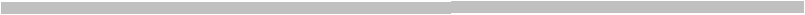 ДатаМероприятиеОтветственные01 декабря 2014 годаИнструктаж с учащимися, экспертами по проверке итогового сочиненияЗам. директора по УВР03 декабря 2014 годаПроведение сочинения, проверка, сканирование бланковЗам. директора по УВР04-07 декабря 2014гПроверка итоговых сочинений обучающихсяЭксперты по проверке итоговых сочинений04 декабря 2014 годаПеренос результатов проверки из копий бланков регистрации в оригиналы бланков регистрации обучающихся08 декабря2014Передача в РУО протоколов, заполненных форм и сканкопий работ обучающихсяЗам. директора по УВР09 декабря 2014 годаОзнакомление обучающихся с результатами проверки итоговых сочинений под подпись и информирование о месте и времени перепроверкиЗам. директора по УВР10 декабря2014 годаПрием заявлений от обучающихся на перепроверку итоговых сочиненийЗам. директора по УВР11 декабря2014 годаПолучение сводного протокола по перепроверке итогового сочинения в Управлении образования Тракторозаводского района12 декабря2014 годаПроведение педагогического совета по утверждению результатов проверки итогового сочиненияДиректор МБОУ СОШ № 38№ПараметрыИнформация1Наличие корректировки образовательного процесса в день проведения итогового сочинения (изложения) (указать какая)Приказ МБОУ СОШ № 38 «Об изменении режима работы школы»2Техническая готовность ОУ к проведению итогового сочиненияСканер — 1 шт.Принтер — 2 шт.Программное обеспечение в наличие3Приказ об утверждении состава экспертов для проверки итоговых сочинений (изложений) (указать дату,№)Приказ № 000 от 01.01.2001 года «Об организации и проведении итогового сочинения (изложения) в 2015 году»4Наличие протокола совещания педагогических работников, привлекаемых к проведению сочинения (изложения) ) (указать дату,№)Протокол совещаний с педагогическим коллективом № 10 от 01.01.2001 г.5Наличие для руководителя МПС помещения, оборудованного телефонной связью, принтером, персональным компьютером с необходимым программным обеспечениемИмеется в наличие6Наличие орфографических и толковых словарей из библиотечного фонда ОУ (один словарь на каждого участника)16 шт.7Наличие технического специалиста в МПС за день и в день проведения итогового сочинения (изложения)8Приказ по ОУ об утверждении круга лиц, имеющих доступ к оригиналам бланков итогового сочинения (изложения) (указать дату, №)Приказ № 000 от 01.01.2001 года «Об информационной безопасности при хранении, использовании и обработке оригиналов бланков итогового сочинения(изложения)»9Приказ по ОУ «Об организации и проведении итогового сочинения (изложения) в 2015 году» (приложить копию)